SUSTAINABILITY ASSESSMENT OF INDUSTRIAL CROPS IN GHANAThis questionnaire should be administered only to the head of the household or his wife/husband. Category of Respondent (Be careful of mutual exclusiveness, Circle only One of the following)SECTION A: DEMOGRAPHIC PROFILES The table below should capture key information on the respondent. Ask questions on age, sex, and educational level of the respondent as well as headship of the household, and fill in/circle the appropriate response. For each member of your household (not yourself), please tell us the following (exclude children below 18 years of age) 17. What is his/her relation to you? Insert the response in the relevant column in the table below. 18.  What is his/her age? Insert age (in years) (18.1) or if not known in the range provided (18.2)19. Sex. Insert (1) if male, (2) if female   20. How many months per year does this person live in your house? Insert the number of months per year21. What is the highest education level he/she has attained?22. What is the total years of education?  23. What is his/her MAIN occupation? Insert as appropriate.24. How many months is he/she EMPLOYED every year? Insert number 25. What is her/his monthly salary? (Please insert the exact amount for people willing to provide or skip to range in question 26)26.  What is her/his monthly salary? Insert as appropriate27-31. For Household members below 18 years, please provide their details as follows:SECTION B: AGRONOMIC PRACTICESTo be administered to ALL RESPONDENTSDo you or your household have agricultural land? If Not ask Question 5-6 and then question 19 (Livestock). 1=Yes2=NoIf Yes, for each agricultural plot owned by the household (incl. currently unused or fallow plots) ask the following questions2.1 How did you acquire this plot? Insert in table below 2.2 What is the size of the plot? Insert in table below size in acres2.3 How far away is this plot from your household? Insert in table distance in Km.2.4 What is the main use of the plot?  Insert in table below 	2.5 What is the secondary use of the plot?  Insert in table below In what type of land agreement is your farm? Circle1= Share cropping (Abunu)2= Share cropping (Abusa)3=Outright purchase 4=Family land (Inheritance)5=Other Specify____________Is any of your household’s cropland NOT being cultivated?1=Yes2=NoDid your household own more land in the past?1=Yes2=NoFor lands Not Cultivated or Formerly Owned please ask for the size, years, primary use and reason in the table belowWhat was the size of the plot? Insert in table below size in acresWhat is the category of land? Insert “Not Cultivated but owned” or “Formerly Owned”When did you lose access or stopped cultivating it? Insert in table below date (year)      What was the main use of the plot? Insert in table below What was the reason that you lost the plot?  Insert in table below How would you assess your current land compared with the “Formerly Owned Land” in terms of the following?For LAST SEASON, fill in the following table in relation to the type of FOOD CROPS grown by the household, the amount sold, the cash receivedAsk FOOD CROPS consequently and specify amounts produced and sold for each crop from ALL farmer’ plots in the last season. In the questions below, (…) denotes the different types of crops.Did you grow any (….) in the last season?  Enter response in the tableIf Yes, continue with the following questions8.2  What was the area under (…) in ALL your plots? 8.3  How much of your plots under (….) was under irrigation? 8.4-8.5 How much (…) did you produce last season? Insert in table below in local units (if applicable) and calculate in kilos (Kg) last season8.6 Did you sell any of the (…) you produced last season?8.7-8.8 How much (…) did you sell last season? Insert in table below in local units and calculate in Kg 8.9 How much money did you receive for the (…) you sold last season? Insert in table amount received last season9.10 Which member of the household received this cash? For the FOOD CROPS you sold last season, please specify the months you RECEIVED THE CASH FROM SELLING THEM. Ask for each crop sold as indicated in previous Table and tick the appropriate month(s)For LAST SEASON, fill in the following table in relation to the type of NON-FOOD CROPS grown by the household, the amount sold, the cash receivedAsk NON-FOOD CROPS consequently and specify amounts produced and sold for each crop from ALL farmer’ plots in the last season. In the questions below, (…) denotes the different types of crops.Did you grow any (….) in the last season?  Enter response in the tableIf Yes, continue with the following questions10.2 What was the area under (…) in ALL your plots? 10.3 How much of your plots under (….) was under irrigation? 10.4-10.5 How much (…) did you produce last season? Insert in table below in local units (if applicable) and calculate in kilos (Kg) last season10.6 Did you sell any of the (…) you produced last season10.7-10.8 How much (…) did you sell last season? Insert in table below in local units and calculate in Kg 10.9 How much money did you receive for the (…) you sold last season? Insert in table amount received last season10.10 Which member of the household received this cash? For the NON-FOOD CROPS you sold last season, please specify the months you RECEIVED THE CASH FROM SELLING THEM. Ask for each crop sold as indicated in previous Table and tick the appropriate month(s)12. Fill in the following table in relation to the type of agricultural inputs purchased by the household for each major type of crops for the past year. Insert in table below both the volume purchased (in Kg or liters) and the cost for the whole year. (MATERIAL INPUTS)Did you hire agricultural labour last season? Circle	1=Yes2=NoIf yes, please ask the following questions (from 14 and if NO go to question 19)For which agricultural activity? Circle						1=Land preparation2=Planting3=Weeding 4=Harvesting5=Transport 6=Apply agrochemicals 7=Other agricultural activity (Specify)___Did you use shared labour systems? 1=Yes2=NoIf Yes, What kind of activity did they help you with?1=Land preparation2=Planting3=Weeding 4=Harvesting5=Transport 6=Apply agrochemicals 7=Other agricultural activity (Specify)___19.1 Do you own livestock and poultry? 19.2 How many animals does your household own? For Cattle, Goats, Sheep, Pigs. Beehives add the exact numberFor Chicken, Pigeons, Guinea Fowls add the code in the table 19.3 How many did you sell last year? 19.4 How much money did you receive from selling this livestock? 19.5 Which member of the household received the cash from selling this livestock? 19.6 Why did you sell this livestock? Water Inputs20.	What is the main source of water for irrigation and livestock? Insert codeOn average, how far away and how much do you pay for water per month for the following activities? Insert amount per month or per year. How important is to your household to have water for irrigation? CircleDo you have enough water for irrigation? CircleHow has your access to water for irrigation changed since the company started operating? CircleHow has your access to water for irrigation changed because of the operations other farmers? Circle 26. Did you receive any extension support in the previous years?1=Yes2=NoIf the answer is yes, proceed to questions 27-36 in next page.  If no, proceed to Question 37 27    Did you receive extension support from any of the following organisations last season? If Yes Add in TableIf yes, for which crop did you receive extension support? (use the codes)What type of extension support did you receive last season? Add all appropriate (more than one answers are allowed)  (Use the codes)If you received any inputs or farm implements, can you specify the quantity received last season? Put number and description. If more than one implement/input received, then add and explain all Did you have to pay for this extension services last season? If you had to pay, what was the cost last season? What has been the frequency of this extension service in the past 5 years?How would you rate overall the quality of this extension service? Codes: (a): 1=Maize, 2=Groundnuts, 3=Beans, 4=Cassava, 5=millet, 6=Rice, 7=other food crops, 8=Sugarcane, 9=Jatropha, 10=Tobacco, 11=other non-food crops(b): 1- Spacing, 2- Use of agro-chemicals, 3- Erosion control, 4- Organic fertilizer use, 5- Inorganic fertilizer use, 6- Use of Improved seed, 7- Mechanization practices, 8- Irrigation Technology, 9- Crop storage, 10- Agro-processing, 11- Agro-forestry, 12- Fish farming, 13- Other (specify)Do you think such improvements have affected your yields or production output for the targeted crops? 1=Yes 2=NoPlease explain your response___________________________________________________________________________________________________________________Do you belong to any farmers’ association? 1=Yes2=No38. If Yes, specify what crop and what activities this association undertakes ________________________________39. What kind of benefits do you get? Tick all that is applicableSECTION C: RELIANCE ON ENVIRONMENTAL RESOURCESTo be administered to all respondents Do you obtain any of the following goods for FREE from nature? Read through the list in the table below and enter responseIf Yes, ask following questionsHow important is/are these FREE goods provided by nature to your household? Insert in table below, for each good  How often do/did you take (…) from nature? Insert in table below Why do you collect these FREE goods from nature?  How much money did you receive for selling these FREE products from nature?6. For the resources you get FREE from nature, please specify the months you collect them? Tick appropriate month7. How has your access to these FREE resources changed since the company started operation? 8. How has your access to these FREE resources changed because of the plantation operations SECTION D: FOOD SECURITYTo be administered to all respondents How many meals does your household usually eat per day? ________ mealsCould you tell me how many days in the past 7days your household has eaten the following foods? Ask consequently each food category. Insert 0-7 in the table belowWhat is the primary source of each food item you ate this week? Insert responses in the table below What is the second main source of food (if any)? Insert responses in table below as specifiedNote: Please remember to cross-check with Section C if primary/secondary source is 1-Own productionif primary/secondary source is 2-Purchaseif primary/secondary source is 3-From environment  For each of the questions in the following table first ask the occurrence question – that is, whether the condition in the question happened at all in the past four weeks (yes or no). If the respondent answers “yes” to an occurrence question, then ask the frequency-of-occurrence question to determine whether the condition happened rarely (once or twice), sometimes (three to ten times) or often (more than ten times) in the past four weeks.Example:5.1 In the past four weeks, did you worry that your household would not have enough food?1 = Yes (go to 5.2)2 = No (skip to Question 6)5.2 How often did this happen?How many months in the year did you or any household member go to sleep at night hungry because there was not enough food? _________   During which months does your household not have enough food? Tick relevant monthIn the past 7 days, if there have been times when you did not have enough food or money to buy food, how many days has your household had to? Use numbers 0 – 7 to answer number of days; Use NA for not applicable FOOD PURCHASE Did your household purchase the following? For LAST SEASON, fill in the following table in relation to the type of FOOD CROPS BOUGHT by the household. We need the amount bought, the cash spent, and the reason for purchasing. 9.1 Did you buy any (…) last season? If yes, continue with the following questions9.2-9.3 How much did you buy? Insert in table below amount bought in local units and calculate in Kg for the entire season9.4 How much did it cost? 9.5 What was the reason buying this (…)?SECTION E: LIVELIHOOD, INCOME AND ASSETS  To be administered to all respondentsHow much income did your household as a whole receive in the past twelve months from each of the following activities? How much did your household spend in the past 12 months for each of the following expenditure items? Income (please ask for absolute values)Expenditure (Use the following scale). First ask for absolute value. If not known, then scaleDuring the past 12 months, did your household borrow money to meet its needs if household income was not enough? Circle     1=Yes 	 2=No If Yes, how much did you borrow for each for the following categories?  First ask for absolute value. If not known, then scale as in Question 2Please provide the number of household assets that you own Ask each asset category consecutively. Make it clear we are ONLY referring to members of the household that live in the household. For each asset category insert the total number owned by all household members. Insert 0 if a specific asset category in not owned by any member. For Other insert only important assets (i.e. not clothes, chairs, etc.)SECTION F: POVERTY INDICATORS To be administered to all respondentsH1. Water supply and Sanitation What is the main source of water for members of your household? Insert codeHow far is the water source for different household uses and how much do you pay? Insert distance (in meters) and time it takes to get to the source and back (in minutes) How would you describe the quality of water you use for cooking and drinking, now?1=Very good          2=Good 3=Bad               4=Very badDo you (now) have enough water for cooking and drinking?1=Always enough2=Sometimes enough3=Usually not enough4=Never enough	What kind of toilet is available at your house? Circle.1=Pour flash toilet to pit latrine2=Flush to piped sewer system 3=Open pit latrine4=Pit latrine with slab5=VIP latrine6=Bucket toilet7=Bush/field8=Other (Specify)_____________Do you share your toilet facility with other households?  1=Yes2=NoH2. Housing What is the MAIN construction material of the MAIN dwelling of the household? Observe and circle only one for each category.H3: Health G4: Spill over effects of SMART OILHow much has your household benefited from these amenities developed by the company (SMART)? Enter in the table below SECTION G: ENERGY ACCESS AND USE To be administered to all respondentsPlease indicate which of the following sources of energy is used for cooking and lighting?SECTION H1: WOMEN EMPOWERMENT		1. Now I’d like to ask you some questions about your participation in certain types of work activities and on making decisions on various aspects of household life 1.1 Did you yourself participate in [ACTIVITY] in the past 12 months (that is, during the last [one/two] cropping seasons), from August last year to August this year?  1.2 When decisions are made regarding [ACTIVITY], who is it that normally takes the decision?   CIRCLE ALL APPLICABLE. IF THE RESPONSE IS SELF ONLY SKIP  1.3 How much input did you have in making decisions about [ACTIVITY]? 1.4 To what extent do you feel you can make your own personal decisions regarding [ACTIVITY] if you want(ed) to? CIRCLE ONEHow much input did you have in decisions on the use of income generated from [ACTIVITY] 2. Now I’d like to ask you about your household’s access to and ownership of a number of items that could be used to generate income  2.1 Does anyone in your household currently have any [ITEM]?2.2 Do you own any of the item? CIRCLE ALL APPLICABLE3. Next I’d like to ask about your household’s experience with borrowing money or other items in the past 12 months.”3.1 Would you or anyone in your household be able to take a loan or borrow cash/in-kind from [SOURCE] if you wanted to? * 3.2 Has anyone in your household taken any loans or borrowed cash/in-kind from [SOURCE] in the past 12 months? CIRCLE ONE 3.3 Who made the decision to borrow from [SOURCE] most of the time? CIRCLE ALL APPLICABLE3.4 Who makes the decision about what to do with the money/ item borrowed from [SOURCE] most of the time? CIRCLE ALL APPLICABLE 4. Now I’m going to ask you about groups in the community.  These can be either formal or informal and customary groups. 4.1 Is there a [GROUP] in your community? 4.2 Are you an active member of this [GROUP]?  .5. Now I’d like to ask you about how you spent your time during the past 24 hours.  We’ll begin from yesterday morning, and continue through to this morning. This will be a detailed accounting. I’m interested in everything you do (i.e. resting, eating, personal care, work inside and outside the home, caring for children, cooking, shopping, socializing, etc.), even if it doesn’t take you much time.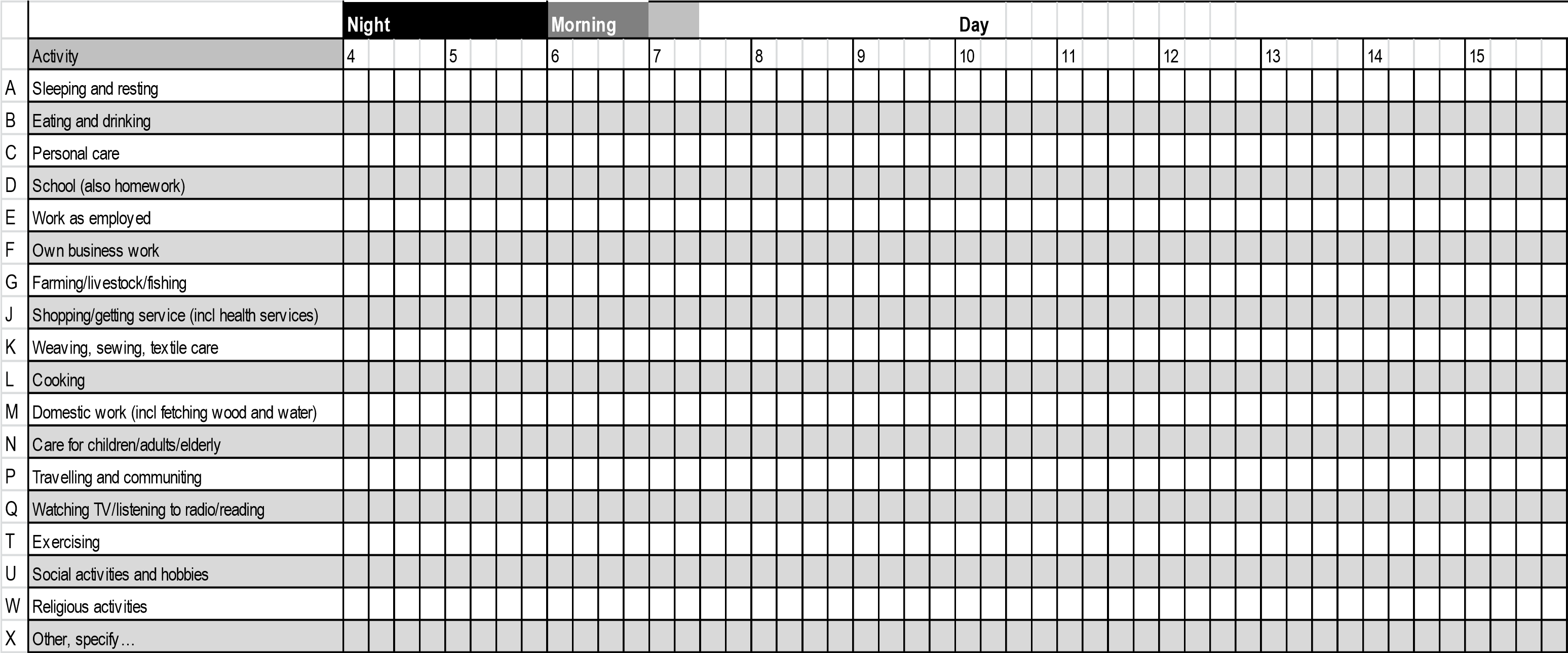 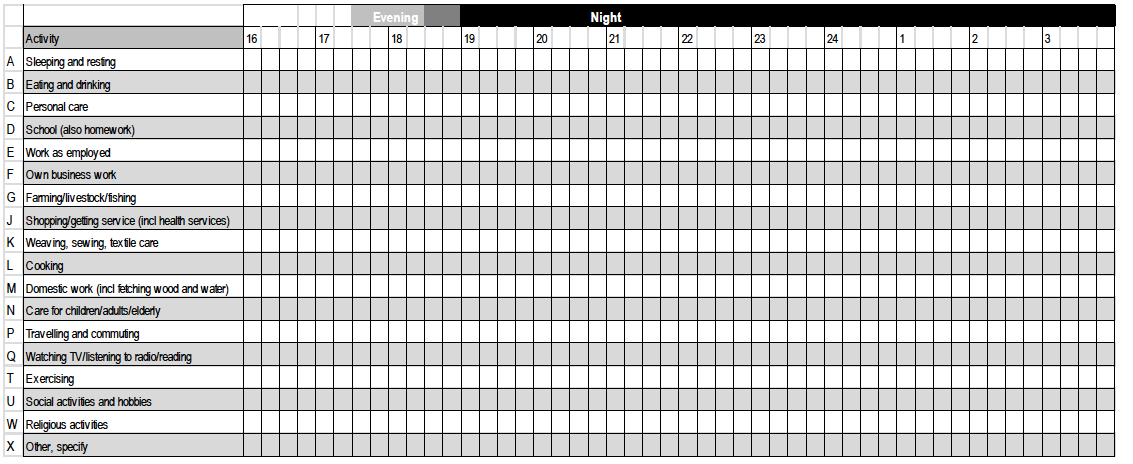 6. In the last 24 hours did you work (at home or outside of the home) more than usual, about the same as usual, or less than usual?  1=More than usual2=About the same as usual3=Less than usualSECTION H2: WOMEN EMPOWERMENT		1. Now I’d like to ask you some questions about your participation in certain types of work activities and on making decisions on various aspects of household life 1.1 Did you yourself participate in [ACTIVITY] in the past 12 months (that is, during the last [one/two] cropping seasons), from August last year to August this year?  1.2 When decisions are made regarding [ACTIVITY], who is it that normally takes the decision?   CIRCLE ALL APPLICABLE. IF THE RESPONSE IS SELF ONLY SKIP  1.3 How much input did you have in making decisions about [ACTIVITY]? 1.4 To what extent do you feel you can make your own personal decisions regarding [ACTIVITY] if you want(ed) to? CIRCLE ONEHow much input did you have in decisions on the use of income generated from [ACTIVITY] 2. Now I’d like to ask you about your household’s access to and ownership of a number of items that could be used to generate income  2.1 Does anyone in your household currently have any [ITEM]?2.2 Do you own any of the item? CIRCLE ALL APPLICABLE3. Next I’d like to ask about your household’s experience with borrowing money or other items in the past 12 months.” 3.1 Would you or anyone in your household be able to take a loan or borrow cash/in-kind from [SOURCE] if you wanted to? * 3.2 Has anyone in your household taken any loans or borrowed cash/in-kind from [SOURCE] in the past 12 months? CIRCLE ONE 3.3 Who made the decision to borrow from [SOURCE] most of the time? CIRCLE ALL APPLICABLE3.4 Who makes the decision about what to do with the money/ item borrowed from [SOURCE] most of the time? CIRCLE ALL APPLICABLE 4. Now I’m going to ask you about groups in the community.  These can be either formal or informal and customary groups. 4.1 Is there a [GROUP] in your community? 4.2 Are you an active member of this [GROUP]?  .5. Now I’d like to ask you about how you spent your time during the past 24 hours.  We’ll begin from yesterday morning, and continue through to this morning. This will be a detailed accounting. I’m interested in everything you do (i.e. resting, eating, personal care, work inside and outside the home, caring for children, cooking, shopping, socializing, etc.), even if it doesn’t take you much time.6. In the last 24 hours did you work (at home or outside of the home) more than usual, about the same as usual, or less than usual?  1=More than usual2=About the same as usual3=Less than usualSECTION I: RESILIENCETo be administered to all respondents 1. Over the past 12 months, from which of the following sources did your household receive income? Tick2. Which of the following sources provided your household the most income? Which was the second source that provided the most income? Etc Rank them starting with 1 for the source that provided the most income 3. How stable was each income source? Use the scale provided in the table.4. Which period of the year did the income received from these sources fluctuate? (Tick)Which of the following amenities do you have access to in your community? TickFor which of these amenities access is only possible due to your work at Smart Oil? TickHow stable is your access to each amenity? Use the scale provided in the table.Explain how your involvement as a jatropha employee allow you to access the amenity and why it is stable or notHas your community experienced any of the following threats during the past 12 months? Has any of the following threats affected your food crop cultivation in the past 12 months? What was the most important threat to your farming activity in the past 12 months? Rank the threats below in order of significance to farming activities. Start with 1 for the threat that had the largest impactWhen your household experienced these threats what did you do to cope? Which of the situations below has affected your household income (excluding income from jatropha) in the past 12 months? TickWhich was the situation that has affected your non-jatropha household income the most in the past 12 months? Rank in order of significance. Start with 1 for the situation that had the greatest effect on non-jatropha incomeFor questions 15-17,19,22, and 25 Use the following scaleAsk the question in relation to the entire household and not only the respondent  Rate the following statements according to the scale above (for household income, excluding jatropha income). If clarification is needed such situations are included in question 13: Rate the following statements according to the scale above (for Flood)Rate the following statements according to the scale above (for Drought)SECTION J: EMPLOYEES OF SMART OILTo be administered to respondents who are EMPLOYED by SMART OIL companyWhen did you start working for SMART OIL?                    Year Why did you start working for SMART OIL?1=No access to land2=No access to cash3=Better than farming4=Other (specify) ___________What is your position at the Company? ____________________ Did you have to move to start working for SMART OIL?1=Yes        2 =No If so, how many Km away from the plantation is your original home?                   KmDoes your household have access to land for farming? Clarify that we do not refer to parents’ household, but the respondent’s own household. Circle1=Yes	2 = NoHow far is it from the plantation?		KmWho farms MAINLY your land while you work for SMART OIL? Circle1 = Respondent in spare time (or out of season)2 = Wife or husband 3 = Other household member4 = Close friend/neighbor5 = Hired labor6= Other (please specify) _________How has your work for SMART OIL affected your farm yields? Circle1 = Yields Increased significantly 2 =Yields Increase moderately 3= Yields Remained Same 4 =Yields Decreased significantly 5=Yields Decreased moderately6= Cannot tellExplain the answer___________________________________________________________________________________Has your household lost land due to the expansion of SMART OIL? 1=Yes2=NoIf yes, what was the size of the land lost? ___________ha What was this land used for? Circle. 1=Unused 	  				2=Subsistence farming (Specify main crops) ____________________3=Livestock production/grazing				4=Cash crops (Specify main crops) ______________ 	5=Non-agricultural use (Specify uses) ________________ 	6=Commercially leased 	7=Leased to relatives/friends at no cost 	8=Other use (Specify) __________________Did you receive compensation for the land lost? Circle1=Yes2=NoIf, yes: What was the form of this compensation? Circle 1=Equivalent amount of land 2=Smaller amount of land3=Larger amount of land4=Money5=Other compensation, Specify______________If you received money as compensation, can you specify sum? ________ Local currencyWas it enough to buy equivalent amount of land?1=Yes2=NoIf you received money as compensation, what was the size? __________ haHow did you get this land?1=Allocated by chief2=Allocated by government 3=Opened individually 4=Given by family5=Buy 6=OtherHas working for the Company affected your household access to food? Circle1 = Much more access                                                                                                   2 = More Access3=Same access                                                                                                                          4= Less access5=Much less access6=Cannot tellWhat do you think is the MAIN reason for this effect on access to food? Please ask as an open question and choose as appropriate. Circle ONLY one answer 1=Loss of land2=Loss of labour 3=High income4=Stable income5=Timing of the income6=Access to fertilizer/pesticides7=Loss of access to fertilizer/pesticides8=Other (please specify)  ______________________Are you satisfied working for SMART OIL? Circle.      1 = Not happy at all   					2= Somewhat happy3 = Moderately happy4= Very happyWould you like to continue being engaged in the Company in the future? Circle. = Yes = No= Not surePlease provide reasons for your response above. Summarize main reasons offered by respondent24.1 Main reason for continuation _________________________________________________________________24.2 Main reason for discontinuing   _______________________________________________________________________SECTION K. EFFECTS OF JATROPHATo be administered to CONTROL GROUP WITHIN a jatropha growing area Why are you not currently farming jatropa? Circle1=Not enough land2=Not enough labour in household3=Too far away from the mill/selling point4=Too little profit to be made5=My land does not meet the requirements for jatropha cultivation6=Only want to grow food crops7=My application to join SMART OIL was rejected 8= Other (specify) _______________________Has your household lost land due to the expansion of SMART OIL? 1=Yes2=NoIf yes, what was the size of the land lost? ___________ha What was this land used for? Circle. 1=Unused 	  				2=Subsistence farming (Specify main crops) ____________________3=Livestock production/grazing				4=Cash crops (Specify main crops) ______________ 	5=Non-agricultural use (Specify uses) ________________ 	6=Commercially leased 	7=Leased to relatives/friends at no cost 	8=Other use (Specify) __________________Did you receive compensation for the land lost? Circle1=Yes2=NoIf, yes: What was the form of this compensation? Circle 1=Equivalent amount of land 2=Smaller amount of land3=Larger amount of land4=Money5=Other compensation, Specify______________If you received money as compensation, can you specify sum? ________ Local currencyWas it enough to buy equivalent amount of land?1=Yes2=Noif you received money as compensation, what was the size? __________ haHow did you get this land? 1=Allocated by chief2=Allocated by government 3=Opened individually 4=Given by family5=Buy 6=OtherWould you like to grow Jatropha in your land? Circle 1=Yes2=No3=UnsurePlease explain your responseIf you were to grow Jatropha, would you do it independently or through the proposed out-grower scheme of Smart Oil?	1=Independently	2=Contracting scheme	3=Other. Specify_____________4=Not sure5=Do not knowPlease explain your responseWould you be willing to allocate land to plant Jatropha?1=Yes 2=NoIf No, please explain (if Yes go to the next question)K. Wellbeing (to be asked to all groups)To be asked to all groups M. General comments To be asked to all groupsDo you have any general comments on this study/interview?                                        	__________________________________________________________________________________________________________________________________________________________________________________________Thank the respondents for their timeGeneral comments from interviewer	__________________________________________________________________________________________________________________________________________________________________________________________District:District:District:District:District:Community:Community:Community:Household ID1Date of interview2Name interviewerName interviewer3GPSE:S:123GPSE:S:Start time:Start time:Start time:Start time:End time:End time:End time:End time:Permanent workerSeasonal workerControl group12344556Age of respondentSex of respondentAre you the head of the household?Relation to household headRelation to household headHighest level of education attained Highest level of education attained Total number of years in school_________Years1=Male2=Female1=Yes2=No1=Head2= Wife or husband 1=Head2= Wife or husband 1=No formal schooling2=Some Basic schooling3=Completed Basic schooling4=Some secondary schooling5=Completed secondary school or equivalent 6=Completed college/ pre-university /university7=Completed post-graduate1=No formal schooling2=Some Basic schooling3=Completed Basic schooling4=Some secondary schooling5=Completed secondary school or equivalent 6=Completed college/ pre-university /university7=Completed post-graduate___________7. What is the religion of the head of the household? Circle?1=Christian  2=Muslim3=Traditional 4= No religion 5= Other (Specify) _____________7. What is the religion of the head of the household? Circle?1=Christian  2=Muslim3=Traditional 4= No religion 5= Other (Specify) _____________7. What is the religion of the head of the household? Circle?1=Christian  2=Muslim3=Traditional 4= No religion 5= Other (Specify) _____________7. What is the religion of the head of the household? Circle?1=Christian  2=Muslim3=Traditional 4= No religion 5= Other (Specify) _____________8. What is your ethnic group1=Akans                    6=Ga-Adangbe2=Ewe                       7=Others________________3=Mole-Dagbon 4=Ashanti5=Fante 8. What is your ethnic group1=Akans                    6=Ga-Adangbe2=Ewe                       7=Others________________3=Mole-Dagbon 4=Ashanti5=Fante 8. What is your ethnic group1=Akans                    6=Ga-Adangbe2=Ewe                       7=Others________________3=Mole-Dagbon 4=Ashanti5=Fante 8. What is your ethnic group1=Akans                    6=Ga-Adangbe2=Ewe                       7=Others________________3=Mole-Dagbon 4=Ashanti5=Fante 9. Were you born in this area? 1=Yes       2=No9. Were you born in this area? 1=Yes       2=No9. Were you born in this area? 1=Yes       2=No9. Were you born in this area? 1=Yes       2=No10. If No, did you move here less than 10 years ago? 1=Yes   2=No10. If No, did you move here less than 10 years ago? 1=Yes   2=No10. If No, did you move here less than 10 years ago? 1=Yes   2=No10. If No, did you move here less than 10 years ago? 1=Yes   2=No11. If you have moved to this area as an adult, why did you move? 1=My wife/husband is from here   2=They gave me land here3=Employment opportunity with plantation 4=Other employment opportunity 5=Other reason (Specify) __________________11. If you have moved to this area as an adult, why did you move? 1=My wife/husband is from here   2=They gave me land here3=Employment opportunity with plantation 4=Other employment opportunity 5=Other reason (Specify) __________________11. If you have moved to this area as an adult, why did you move? 1=My wife/husband is from here   2=They gave me land here3=Employment opportunity with plantation 4=Other employment opportunity 5=Other reason (Specify) __________________11. If you have moved to this area as an adult, why did you move? 1=My wife/husband is from here   2=They gave me land here3=Employment opportunity with plantation 4=Other employment opportunity 5=Other reason (Specify) __________________12. How many people are there in your household?1=1-32=4-6  3=7-94=10-125=>1212. How many people are there in your household?1=1-32=4-6  3=7-94=10-125=>1212. How many people are there in your household?1=1-32=4-6  3=7-94=10-125=>1212. How many people are there in your household?1=1-32=4-6  3=7-94=10-125=>1213. What is this person’s MAIN occupation 1= Farmer2= Other agricultural laborer3= Artisan (Mason, Mechanic, shoemaker, hairdresser etc)4= Civil Servant (teacher, nurse, doctor, assembly etc)5= Other formal employment (security, fuel attendant etc)6=Self-employed/own business (Petty trading, food selling etc)7=Student/pupil8=Unemployed, 9=Retired10=Other (specify)________13. What is this person’s MAIN occupation 1= Farmer2= Other agricultural laborer3= Artisan (Mason, Mechanic, shoemaker, hairdresser etc)4= Civil Servant (teacher, nurse, doctor, assembly etc)5= Other formal employment (security, fuel attendant etc)6=Self-employed/own business (Petty trading, food selling etc)7=Student/pupil8=Unemployed, 9=Retired10=Other (specify)________13. What is this person’s MAIN occupation 1= Farmer2= Other agricultural laborer3= Artisan (Mason, Mechanic, shoemaker, hairdresser etc)4= Civil Servant (teacher, nurse, doctor, assembly etc)5= Other formal employment (security, fuel attendant etc)6=Self-employed/own business (Petty trading, food selling etc)7=Student/pupil8=Unemployed, 9=Retired10=Other (specify)________13. What is this person’s MAIN occupation 1= Farmer2= Other agricultural laborer3= Artisan (Mason, Mechanic, shoemaker, hairdresser etc)4= Civil Servant (teacher, nurse, doctor, assembly etc)5= Other formal employment (security, fuel attendant etc)6=Self-employed/own business (Petty trading, food selling etc)7=Student/pupil8=Unemployed, 9=Retired10=Other (specify)________14. Months per year this person is employed1=Full time2=6-11 months/yr3=3-6 months/yr 4=Less than 3 month/yr14. Months per year this person is employed1=Full time2=6-11 months/yr3=3-6 months/yr 4=Less than 3 month/yr15 Monthly salary (GH¢) 16. Range if no absolute value1= < 100 2= 100-500 3= 501-10004= 1001-20005= 2001-30006= 3001-40007= 4001-50008= > 500015 Monthly salary (GH¢) 16. Range if no absolute value1= < 100 2= 100-500 3= 501-10004= 1001-20005= 2001-30006= 3001-40007= 4001-50008= > 50001718.118.21920212223242526 HH-member Relation to respondent 1=Respondent2=Spouse3 = Child (>18)4 = Brother/Sister5 = Grand Child6 = Other (Specify)_______AgeExact ageAge (years)1=18-252=26-353=36-454=46-555=56-656=>65Gender1=Male2=Female Months per year this person lives in the house Education 1=No formal schooling2=Some Basic schooling3=Completed Basic schooling4=Some secondary schooling5=Completed secondary school or equivalent 6=Completed college/ pre-university /university7=Completed post-graduateYears of Education What is this person’s MAIN occupation? 1=Farmer2= Other agricultural laborer3= Artisan (Mason, Mechanic, shoemaker, hairdresser etc)4= Civil Servant 5= Other formal employment (security, fuel attendant etc)6=Self-employed/own business (Petty trading, food selling etc)7=Unemployed, 8=Retired9=Other (specify)________Months per year this person is employed1=Full time2=6-11 months/yr3=3-6 months/yr 4=Less than 3 month/yrMonthly salary(exact amount)(GHC)Monthly salary (GHC) 1= < 100 2= 100-500 3= 501-10004= 1001-20005= 2001-30006= 3001-40007= 4001-50008= > 5000HHM1HHM2HHM3HHM4HHM5HHM6HHM72728293031Age (years)Gender1 = Male2 = FemaleMonths per year this person lives in the house Is this household member still in school?1=Yes2=NoYears of schooling HHM8HHM9HHM10HHM11HHM12HHM13HHM142. Plot #2.1 How acquired? 1=Inherited from my parents 2= Inherited from spouse parents 3=Encroached a virgin forest; 4=Purchased5=Allocated by chief6=Allocated by government; 7=Other (specify)_______2.2 Size(Acre)2.3 Distance from home (km)2.4 Main use1=Maize;2=Groundnuts;3=Beans; 4=Cassava; 5=millet6=sorghum7=Other food crop: Specify8=Sugarcane; 9=Jatropha;10=Oil palm11=Cotton12=Tobacco13=Other non-food crop Specify14=Fallow15=Grazing16=Wood/timber17=Other, specify_2.5 Secondary use1=Maize; 2=Groundnuts; 3=Beans; 4=Cassava;5=millet6=sorghum7=Other food crop: Specify8=Sugarcane; 9=Jatropha;10=Oil palm11=Cotton12=Tobacco13=Other non-food crop Specify14=Fallow15=Grazing16=Wood/timber17=Other, specify6 Plot #6.1Size (acres)6.2Category 1= Not cultivated but owned2= Formerly Owned6.3When(year)6.4Primary use1=Grow food crop2=Grow non-food crop3=Fallow4=Grazing5=Wood/timber lot6=Other, specify_6.5Reason 1=Sold it to get money 2=Shortage of money/investment capital to maintain 3=Shortage of labor to cultivate it4=Lost it from the jatropha plantation5=Dispute over rights/ownership6=It was not suitable for agriculture so stopped using it7=It was the preference of a member of the household (Specify reason, if known) 8=Other reason (SpecifySoil quality 1=Higher soil quality2=Moderate soil quality3=Lower soil quality4=Do not knowAccess to water1=Better access 2=Moderate access 3=Lower access 4=Do not know7.3   Distance from household1=Further 2=Same distance 3=Closer 4=Do not know7.4 Distance from market1=Further 2=Same distance 3=Closer 4=Do not know8Crop8.1 Did you grow any last season1=Yes2=No8.2Area (Acre)8.3Irrigation1=All 2=Most3=Little 4=None 8.4Amount produced(local unit)8.5Amount produced(KG last season)8.6 Sold?1=Yes2=No8.7Amount sold(local unit)(bag/sack, bucket, pan, olonka), 8.8Amount sold(KG last season)8.9Cash received(GHC)8.10Who received the money1=Household head2=Spouse3=Other household member (specify)4=Other person (specify)5=Shared between family Dry MaizeGreen/wet maizeRiceMilletPlantain GroundnutCassavaBeansVegetablesFruits/berriesYamCowpeaOther Specify_________JanFebMarAprMayJunJulAugSepOctNovDecDry MaizeGreen/wet maizeRiceMilletPlantain GroundnutCassavaBeansVegetablesFruits/berriesYamCowpeaOthers______Others______10Crop10.1 Did you grow any last season1=Yes2=No10.2Area (Acre)10.3Irrigation1=All 2=Most3=Little 4=None 10.4Amount produced(local unit)10.5Amount produced(KG last season)10.6 Sold?1=Yes2=No10.7Amount sold(local unit)(bag/sack, bucket, pan, olonka), 10.8Amount sold(KG last season)10.9Cash received(GHC)10.10Who received the money1=Household head2=Spouse3=Other household member (specify)4=Other person (specify)5=Shared between family  SugarcaneTea________Liters_______ Sticks________Liters_______ SticksCotton TobaccoCoffeeSun flower Other_________JanFebMarAprMayJunJulAugSepOctNovDec SugarcaneTea Cotton TobaccoCoffeeSun flower CropsSeeds (kg)Seeds (kg)Pesticides (Lt)Pesticides (Lt)Herbicides (Lt)Herbicides (Lt)Weedicides (Lt)Weedicides (Lt)Fertilizers (kg)Fertilizers (kg)Others Others CropsVolumeCost(GHC)VolumeCost(GHC)VolumeCost(GHC)VolumeCost(GHC)VolumeCost(GHC)VolumeCost(GHC)SugarcaneTeaCottonTobaccoAll food crops How many people over how many days was it? ____________ man days What was the total cost for hired agricultural labour last year? _________ (GHC)19.1 Do you own?1=Yes2=No19.2 Number owned1=< 52=5-10; 3=10-20; 4=20-30;5=30-40; 6=40-50; 7=> 5019.3 Number sold last year19.4 Money received(GHC)19.5 Who received the money1=Household head2=Spouse3=Other household member (specify)5=Shared between members of family6=Other person (specify)19.6 Reason for selling1=Meet regular household needs (e.g. food)2=Meet unexpected household need (e.g. health)3=Repay debt4=Dowry 5=Could not maintain them6=Other (specify)CattleGoatsSheepPigsRabbitsChickens Guinea FowlsPigeonsBeehivesOther (Specify)__________20.1 For irrigation (for ALL crops)Categories 1 = Piped water to dwelling2= Piped water to plot/yard3= Piped water to public tap/stand-pipe4= Borehole5= Dug well6= Spring7= Rainwater 8= River/lake/pond/stream/dam9= Tanker truck10= Other (Specify)20.2For livestock Categories 1 = Piped water to dwelling2= Piped water to plot/yard3= Piped water to public tap/stand-pipe4= Borehole5= Dug well6= Spring7= Rainwater 8= River/lake/pond/stream/dam9= Tanker truck10= Other (Specify)21.1 Distance (in meters)21.2 Time spent per day (in minutes)21.3Cost (per month) (GHC)21.4 Cost (per year) (GHC)For irrigationFor livestock 22 Importance1=Not important2=Low importance3=Medium importance4=High importance23 Quantity1=Always enough2=Sometimes enough3=Usually not enough4=Never enough5=Never irrigated24 Change in access since the community started growing (…)1=Decreased significantly2=Decreased moderately3=Remained the same4=Increased moderately5=Increased significantly25 Change in access due to operations of other farmer 1=Decreased significantly2=Decreased moderately3=Remained the same4=Increased moderately5=Increased significantlyExtensionProvider2728293031323334ExtensionProviderReceived extension last season?1=Yes2=NoWhich crop?(a) What type of service(b)Quantity and type of tools / implementsDid you have to pay?1=Yes2=NoCost (GHC)3334ExtensionProviderReceived extension last season?1=Yes2=NoWhich crop?(a) What type of service(b)Quantity and type of tools / implementsDid you have to pay?1=Yes2=NoCost (GHC)Frequency 1=Rising2=Remained same3=Falling, Quality1=Very good2=Good3=Average4=Poor5=Not good6=Do not knowGovernment extension serviceNGO/ Development projectCooperativeLarge Scale FarmerPrivate practitionersAgro-Industrial CompanyReligious groupOther (specify)Benefit Tick Benefit Tick Access to farm inputsDispute settlementAccess to trainingCollective bargaining Sharing of labourPrice setting and marketing Savings and loansOthers______________________1. 1=Yes2=No1. 1=Yes2=No2. Importance 1=Not important2=Low importance3=Medium importance4=High importance2. Importance 1=Not important2=Low importance3=Medium importance4=High importance3. Periodicity1=Every day2=A few times/week3=A few times/month4=A few times/year5=Never 3. Periodicity1=Every day2=A few times/week3=A few times/month4=A few times/year5=Never 4 Reason for collection1=Mainly for own household consumption 2=Mainly for selling3=Both for own consumption and selling4 Reason for collection1=Mainly for own household consumption 2=Mainly for selling3=Both for own consumption and selling5 Money received(local currency)5 Money received(local currency)Wood fuelCharcoalTimber/grass for constructionMedicinal plantsHoneyWild fruitsMushroomsWild animals for food (bush meat)Other edible products from forest (Specify)__________FishGrazing of animalsOther 1 (Specify) _________________Other 2 (Specify) _________________JanFebMarAprMayJunJulAugSepOctNovDecWood fuelCharcoalTimber/grass for constructionMedicinal plantsHoneyWild fruitsMushroomsWild animals for food (bush meat)Other edible products from forest (Specify)__________FishGrazing of animalsOther 1 (Specify) _________________Other 2 (Specify) _________________7Since the community started growing 1=Decreased significantly2=Decreased moderately3=Remained the same4=Increased moderately5=Increased significantly7Since the community started growing 1=Decreased significantly2=Decreased moderately3=Remained the same4=Increased moderately5=Increased significantly8Due to plantation operations 1=Decreased significantly2=Decreased moderately3=Remained the same4=Increased moderately5=Increased significantly8Due to plantation operations 1=Decreased significantly2=Decreased moderately3=Remained the same4=Increased moderately5=Increased significantlyWood fuelCharcoalTimber/grass for constructionMedicinal plantsHoneyWild fruitsMushroomsWild animals for food (bush meat)Other edible products from forest (Specify)__________FishGrazing of animalsOther 1 (Specify) _________________Other 2 (Specify) _________________2. Days eaten in past 7 days       (0-7)3. Primary source1=Own production2=Purchase3=From environment4=Borrowed5=Received as gift6=Food Aid7=Other, specify4. Secondary source1=Own production2=Purchase3=From environment4=Borrowed5=Received as gift6=Food Aid7=Other, specifyMaizeRiceBread/wheat/other cerealsTubers (cassava/potatoes/sweet potatoes/yams/etc.)Groundnuts, beans and peasFish Meat from livestock Meat from poultry  Vegetable oils/fatsEggsMilk and dairy productsVegetables (incl leaves)FruitsSugar and sweets 5.1 1= Yes2 = No5.2 How often did this happen?1 = Rarely (once or twice)2 = Sometimes (three to ten times in the past four weeks)3 = Often (more than ten times in the past four weeks)In the past four weeks, did you worry that your household would not have enough food?In the past four weeks, were you or any household member not able to eat the kinds of foods you preferred because of a lack of resources?In the past four weeks, did you or any household member have to eat a limited variety of foods due to a lack of resources?In the past four weeks, did you or any household member have to eat some foods that you really did not want to eat because of a lack of resources?In the past four weeks, did you or any household member have to eat a smaller meal than you felt you needed because there was not enough food?In the past four weeks, did you or any other household member have to eat fewer meals in a day because there was not enough food?In the past four weeks, was there ever no food to eat of any kind in your household because of lack of resources to get food?In the past four weeks, did you or any household member go to sleep at night hungry because there was not enough food?In the past four weeks, did you or any household member go a whole day and night without eating anything because there was not enough food?JanFebMarAprMayJunJulAugSepOctNovDecBehavior8. FrequencyRely on less preferred and less expensive foods? Borrow food, or rely on help from a friend or relative? Purchased on credit?Gather wild food, hunt, or harvest immature crops?Consume seed stock held for next season? Send household members to eat elsewhere? Send household members to beg? Limit portion size at meal times? Restrict consumption by adults in order for small children to eat? Feed working members of HH at the expense of non-working members? Reduce number of meals eaten in a day? Skip entire day without eating? Borrow money to buy foodCasual labour for food (as payment)Food AidCrop9.1 Did you purchase any last season1=Yes2=No9.2 Amount purchased(local unit)9.3 Amount purchased(KG last season)9.4 Cost(Local currency9.5 Reason for buying1=Food2=Re-sell3=Other (specify)Dry MaizeGreen/wet maizeRiceMilletPlantain GroundnutCassavaBeansVegetablesFruits/berriesYamCowpeaOther __________Duration Own Business/self-employmentRemittancesPensionOther 1 (Specify)______Other 2 (Specify)______Monthly12 monthsScale for monthly Scale for 12 month (yearly)1= < 100                  5= 2001-30002= 100-500              6= 3001-40003= 501-1000            7= 4001-50004= 1001-2000          8= > 50001=<1,000                            5=15,001-20,0002=1,001-5,000                    6=>20,0003=5001-10,0004=10,001-15,000Farming FoodEducationHealthHousing Clothing Energy (cooking/lighting)SavingsSupporting relativesCommunicationCeremoniesOthers_________Monthly12 monthsDuration Farming food cropFoodEducationHealthHousing Clothing Energy (cooking and lighting)Farming feedstockSupporting relativesCommunicationCeremoniesOthers_________Monthly12 monthsTick if you haveIndicate the number of those TickedWatch/clockRadioTelevision Mobile phoneRefrigerator Improved stoveSofa setChairs and TableTruckBicycle Motorcycle/scooterBedMattressCarTractorOx-ploughAnimal drawn-cartAxeSpade Hoe Boat (fishing)Electricity generator Pressure lampLED lanternSolar panelTreadle PumpSprayer Other (specify) __________________UseSource1 = Piped water to dwelling                        6= Spring2= Piped water to plot/yard                        7= Rainwater 3= Piped water to public tap/stand-pipe     8= River/lake/pond/dam4= Borehole                                                9= Tanker truck5= Dug wellFor drinkingFor cookingFor washing/cleaning/showeringOthers (specify______Use2.1 Distance (in meters)2.2 Time spent per day (in minutes)2.3 Cost per month (in Cedi)For drinkingFor cookingFor washing/cleaning/showeringOthers (specify______Floor RoofExterior wallsHow old is your house? How many habitable room do you have?1=Natural floor/ earth/sand2=Dung 3=Palm/bamboo4=Wood 5=Ceramic tiles6=Cement 7=Carpet 8=Other (Specify)______________1=Leaf/ palm/ bamboo2 = Mud3=Wood planks4=Card-board5=Corrugated iron6=Asbestos7=Cement/concrete8=Other (Specify)___________________1=Mud2= Leaf/ palm/ bamboo3=Card-board4=Wood5=Stone6=Cement blocks7=Mud bricks 8 = commercial bricks 9=Other (Specify)___________________1=<10 years2=10-203=21-304=31-405=51-501=1-32=4-63=7-94=10-125=>121=Natural floor/ earth/sand2=Dung 3=Palm/bamboo4=Wood 5=Ceramic tiles6=Cement 7=Carpet 8=Other (Specify)______________1=Leaf/ palm/ bamboo2 = Mud3=Wood planks4=Card-board5=Corrugated iron6=Asbestos7=Cement/concrete8=Other (Specify)___________________1=Mud2= Leaf/ palm/ bamboo3=Card-board4=Wood5=Stone6=Cement blocks7=Mud bricks 8 = commercial bricks 9=Other (Specify)___________________Are you the owner of the house you stay in?1=Yes2=NoAre you the owner of the house you stay in?1=Yes2=NoHas any member of your Household under 5 years died in the past 5 years?Are your household members covered by Health Insurance?How many members of your household are covered by health insurance?How long does it take to reach your nearest health facility?_________ (in minutes)1=Yes2=NoIf yes, how many?_______1=Yes2=No1=All2=1-3              3=7-94=4-6               5=10-12How long does it take to reach your nearest health facility?_________ (in minutes)Has any member of your household suffered from any sickness in the past 12 months?1=Yes        2=NoHas any member of your household suffered from any sickness in the past 12 months?1=Yes        2=NoWhat is the type of sickness?1=Malaria       4= Tetanus                        7=Diarrhoea2=Measles     5= Whooping cough          8= Pneumonia 3=Meningitis  6= Tuberculosis                 9=Other ……………What is the type of sickness?1=Malaria       4= Tetanus                        7=Diarrhoea2=Measles     5= Whooping cough          8= Pneumonia 3=Meningitis  6= Tuberculosis                 9=Other ……………19.11=Yes, 2=No3=Do not know19.2 1=Very much 2=Much 3=Moderately 4=Little5=Very little 6=Does not apply 7=Do not knowRoadsSchoolsClinicsDams/boreholes for waterElectricityOther (Specify)_________Firewood Charcoal/briquettes Electricity Ethanol Kerosene/paraffin Coal BiogasLPGAgricultural residuesDung Other fuel 1Other fuel _________1.1 Fuel used cooking 1=Yes   2=No1.2 Used for lighting 1=Yes   2=No1.3 Indicate the distance to access this source (meters)1.1Participation1=Yes2=No1.2 Who take decisions?  1=Respondent2=Spouse3=Other household member 4=NA1.3 H1=No input in few decisions2=Input in some decisions3=Input in most or all decisions 4=No decision made1.41=Not at all2=Small extent3=Medium extent4=High extent1.51=No input in few decisions2=Input in some decisions3=Input in most or all decisions 4=No decision made1. Food crop farming 2. Cash crop farming3. Livestock raising 4. Non-farm economic activity 5. Wage/salary employment 6. Other local activitySpecify__________7. Major household expenditures 8. Minor household expenditures 2.11=Yes2=No2.21=Yes, solely2=Yes, jointly3=No1. Agricultural land (pieces/plots) 2. Large livestock (oxen, cattle) 3. Small livestock (goats, pigs, sheep) 4. Chickens, Ducks, Turkeys, Pigeons 5. Fish pond or fishing equipment 6. Farm equipment non-mechanized (e.g. hand tools, animal-drawn plough) 7. Farm equipment mechanized (e.g. tractor-plough, power tiller, treadle pump) 8. Non-farm business equipment (e.g. solar panels used for recharging, sewing machine, brewing equipment, fryers) 9. House or other structures 10. Large consumer durables (tricycles, refrigerator, TV, sofa) 11. Small consumer durables (radio, cookware) 12. Cell phone 13. Other land not used for agricultural purposes (e.g. pieces/plots, residential or commercial land) 14. Means of transportation (e.g. bicycle, motorcycle, car) 3.11=Yes2=No3=Maybe3.21=Yes, cash2=Yes, in kind3=Yes, cash and kind4=No5=Do not know3.31=Respondent2=Spouse3=Other household member 4= Other non-household member 5=NA3.41=Respondent2=Spouse3=Other household member 4= Other non-household member 5=NA1. Non-governmental organization (NGO) 2. Formal lender (bank/financial institution) 3. Informal lender 4. Friends or relatives 5. Group based microfinance or lending including VSLAs 6. Informal credit/savings groups such as merrygo-rounds, tontines, funeral societies, etc. 4.1 1=Yes2=No3=Do not know4.2 1=Yes2=No3=Do not know1. Agricultural / livestock/ fisheries producer’s group (including marketing groups) 2. Water users’ group 3. Forest users’ group 4. Credit or microfinance group (including SACCOs/merry-go-rounds/ VSLAs) 5. Mutual help or insurance group (including burial societies) 6. Trade and business association group  7. Civic groups (improving community) or charitable group (helping others)  8. Religious group 9. Other [women’s/men’s] group (only if it does not fit into one of the other categories) 10. Other. Specify_________________________________________________  1.1Participation1=Yes2=No1.2 Who take decisions?  1=Respondent2=Spouse3=Other household member 4=NA1.3 H1=No input in few decisions2=Input in some decisions3=Input in most or all decisions 4=No decision made1.41=Not at all2=Small extent3=Medium extent4=High extent1.51=No input in few decisions2=Input in some decisions3=Input in most or all decisions 4=No decision made1. Food crop farming 2. Cash crop farming3. Livestock raising 4. Non-farm economic activity 5. Wage/salary employment 6. Other local activitySpecify__________7. Major household expenditures 8. Minor household expenditures 2.11=Yes2=No2.21=Yes, solely2=Yes, jointly3=No1. Agricultural land (pieces/plots) 2. Large livestock (oxen, cattle) 3. Small livestock (goats, pigs, sheep) 4. Chickens, Ducks, Turkeys, Pigeons 5. Fish pond or fishing equipment 6. Farm equipment non-mechanized (e.g. hand tools, animal-drawn plough) 7. Farm equipment mechanized (e.g. tractor-plough, power tiller, treadle pump) 8. Non-farm business equipment (e.g. solar panels used for recharging, sewing machine, brewing equipment, fryers) 9. House or other structures 10. Large consumer durables (tricycles, refrigerator, TV, sofa) 11. Small consumer durables (radio, cookware) 12. Cell phone 13. Other land not used for agricultural purposes (e.g. pieces/plots, residential or commercial land) 14. Means of transportation (e.g. bicycle, motorcycle, car) 3.11=Yes2=No3=Maybe3.21=Yes, cash2=Yes, in kind3=Yes, cash and kind4=No5=Do not know3.31=Respondent2=Spouse3=Other household member 4= Other non-household member 5=NA3.41=Respondent2=Spouse3=Other household member 4= Other non-household member 5=NA1. Non-governmental organization (NGO) 2. Formal lender (bank/financial institution) 3. Informal lender 4. Friends or relatives 5. Group based microfinance or lending including VSLAs 6. Informal credit/savings groups such as merrygo-rounds, tontines, funeral societies, etc. 4.1 1=Yes2=No3=Do not know4.2 1=Yes2=No3=Do not know1. Agricultural / livestock/ fisheries producer’s group (including marketing groups) 2. Water users’ group 3. Forest users’ group 4. Credit or microfinance group (including SACCOs/merry-go-rounds/ VSLAs) 5. Mutual help or insurance group (including burial societies) 6. Trade and business association group  7. Civic groups (improving community) or charitable group (helping others)  8. Religious group 9. Other [women’s/men’s] group (only if it does not fit into one of the other categories) 10. Other. Specify_________________________________________________  Item1. Income Source  (Tick)2Importance (rank)3. Stability1=Highly stable 2= Moderately stable3=Moderately unstable 4=Highly unstable 4. Fluctuation (Tick)4. Fluctuation (Tick)4. Fluctuation (Tick)Item1. Income Source  (Tick)2Importance (rank)3. Stability1=Highly stable 2= Moderately stable3=Moderately unstable 4=Highly unstable DryWetAll yearFood crop production and sales Company employeeCultivation of other non-food cropSales of household assets (livestock)Fishing Sales of forest products Formal employmentOwn business or self-employment Borrowing Remittance Other (Specify)___________________ Category5. Access (Tick)6. Access to due to employment with Smart Oil (Tick)7. Stability1=Highly stable 2=Moderately stable3=Moderately unstable 4=Highly instable8. Explain why Community centreHospital SchoolWeekly Market Potable Water Electricity Category 9. Experience of threats1=Yes2-No10. Affecting farming1=Yes2-No11. Rank the importance12. Coping strategies 1= Sell labour power 2= Short term migration 3= Borrow cash or grain 4= Sell livestock 5= Sell land 6=Use improved seed variety7=Plant early or change planting times8=Others specify___________  Drought Flood Soil erosion Land degradation Water pollution Erratic rainfall Pests Other specify___13. Effect14RankingLoss of formal employment Collapse of personal businessDelays in payment of salaries/wagesReduction in salaries/wagesReduction in food crop selling pricesLimited Remittances Loss of household labour Loss of land Drought FloodsErratic rainfalls Increase in fertilizer/fuel priceOther (Specify)_________Other (Specify)_________1Strongly Disagree 2Disagree3Neither agree nor disagree4Agree5Strongly Agree6Not applicableQuestionRateIf your household experiences this year a situation that can affect/reduce your income significantly, then you will be able to successfully cope with income reduction.If this situation increases significantly (or combines with another situation that affects/reduces your income) in the next 5 years, your household would have the ability to adapt even if this requires to completely change your ways of life. If this situation (or combination of situations) occurs this year, your household would have access to sufficient financial resources to ensure that you can fully recover  If this situation (or combination of situations) occurs this year, your household would be able to draw on support of family and friends to ensure that you fully recover Your household has learned considerably from how you have dealt with past situations that has affected your income.If situations that affect your income are expected this year, your household members would have access to early-warning information to ensure that you are fully prepared QuestionRateIf flood occurs this year, your household would be able to successfully cope with the effects of the flood If the rate of floods increases significantly in the next 5 years, your household would have the ability to adapt to the changing level of flooding even if this require to completely change your ways of lifeIf flood occurs this year, your household would have access to sufficient financial resources to ensure that you can fully recover from the effects of the flood If flood occurs this year, your household would be able to draw on the support of family and friends to ensure that you fully recover from the effects of the floodYour household has learned considerably from how you have dealt with flood events in the pastIf flood occurs this year, your household members would have access to early-warning information to ensure that you are fully prepared for the floodQuestionRateIf drought occurs this year, your household would be able to successfully cope with the effects of the drought If the rate of droughts increases significantly in the next 5 years, your household would have the ability to adapt to the changing level of drought even if this require to completely change your ways of lifeIf drought occurs this year, your household would have access to sufficient financial resources to ensure that you can fully recover from the effects of the drought If drought occurs this year, your household would be able to draw on the support of family and friends to ensure that you fully recover from the effects of the droughtYour household has learned considerably from how you have dealt with drought events in the pastIf drought occurs this year, your household members would have access to early-warning information to ensure that you are fully prepared for the drought1 Overall, how satisfied are you with your life?1= Not at all satisfied; 2= Somewhat satisfied3 = Moderately satisfied4=Very satisfiedOverall, to what extent do you feel the things you do in your life are worthwhile?1 = Not at all2= Somewhat worthwhile3= Moderately worthwhile 4=Very worthwhileOverall, how happy do you feel?1 = Not at all; 2 = Somewhat happy; 3 = Moderately happy; 4=Very happyOverall, how anxious do you feel?1= Not at all; 2= Somewhat anxious; 3=Moderately anxious; 4 =Very anxious